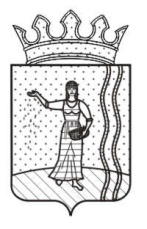 КОНТРОЛЬНО – СЧЕТНАЯ КОМИССИЯ ОКТЯБРЬСКОГОМУНИЦИПАЛЬНОГО РАЙОНА ПЕРМСКОГО КРАЯЗ А К Л Ю Ч Е Н И Ена проект решения Земского Собрания  Октябрьского муниципального района Пермского края  «О бюджете Октябрьского муниципального района на 2019 год и на плановый период 2020 и 2021 годов (Первое чтение)»22.10.2018											№ 73Заключение Контрольно-счетной комиссии  Октябрьского муниципального района на проект решения Земского Собрания  «О бюджете Октябрьского муниципального района на 2019 год и на плановый период 2020-2021 годов (Первое чтение)», (далее по тексту – проект бюджета), подготовлено в соответствии с  требованиями Бюджетного кодекса Российской Федерации, Положением о бюджетном процессе в Октябрьском муниципальном районе, утвержденным решением Земского Собрания Октябрьского муниципального района от 08.11.2007 № 160 (далее по тексту  – Положение о бюджетном процессе), п.п.2 п.1 Раздела 8  Положения о Контрольно-счетной комиссии Октябрьского муниципального района, утвержденного решением Земского собрания Октябрьского муниципального района  от 05.12.2011 № 1101.Проект бюджета представлен в срок, установленный законодательством РФ, Положением о бюджетном процессе.При проведении финансовой экспертизы Контрольно-счетной комиссией Октябрьского муниципального района рассматривались вопросы соответствия проекта бюджета требованиям бюджетного законодательства РФ, требованиям муниципальных правовых актов, касающихся бюджета района, проведен анализ расчетов и документов, представленных одновременно с проектом бюджета.В соответствии со ст.172 Бюджетного кодекса Российской Федерации одними из сведений, необходимых для составления проекта бюджета, являются:основные направления бюджетной и налоговой политики муниципального образования; прогноз  социально-экономического развития;муниципальные программы (проекты муниципальных программ, проекты изменений указанных программ).Анализ указанных вопросов показал следующее:1.Анализ параметров прогноза социально – экономического развития района для составления проекта бюджета 1.1. Согласно п.2 ст. 20 Положения о бюджетном процессе в Октябрьском муниципальном районе: «проект бюджета района составляется на основе прогноза социально-экономического развития в целях финансового обеспечения расходных обязательств».	1.2. В соответствии с п. 2 ст. 173 Бюджетного кодекса РФ прогноз социально-экономического развития муниципального образования разрабатывается в порядке, установленном местной администрацией.	Постановлением Администрации Октябрьского муниципального района Пермского края от 27.10.2017 г. № 557-266-01-05  утвержден Порядок разработки и корректировки прогноза социально-экономического развития Октябрьского муниципального  района  на среднесрочный период   (далее – Порядок).	В соответствии с п. 2.1 Порядка,  прогноз разрабатывается ежегодно на период не менее трех лет (очередной финансовый год и плановый период) и представляет количественные показатели и качественные характеристики социально-экономического развития Октябрьского муниципального района.В составе документов и материалов, представляемых одновременно с проектом бюджета, представлен  Прогноз социально – экономического развития Октябрьского муниципального района Пермского края на 2019 год и на период 2020-2021 годы, утвержденный постановлением Администрации Октябрьского муниципального района Пермского края от 06.06.2018 г. № 305-266-01-05.В соответствии с п.3 ст. 173 Бюджетного кодекса РФ прогноз социально-экономического развития муниципального образования одобряется местной администрацией  одновременно с принятием решения о внесении проекта бюджета в представительный орган.	1.3.Прогноз разработан путем уточнения  параметров планового периода и добавления параметров второго года планового периода.	В нарушение требований п.4 ст. 173 Бюджетного Кодекса РФ и п.2.7. Порядка, в пояснительной записке к прогнозу социально – экономического развития не представлено обоснование существенных изменений его параметров в сопоставлении с параметрами, утвержденными в предыдущем году, с указанием причин и факторов прогнозируемых изменений. (Параметры прогноза на плановый период 2019-2020 годов  были утверждены  Постановлением Администрации Октябрьского муниципального района Пермского края  от  14.11.2017 № 600-266-01-05).	2. Характеристика основных направлений бюджетной и налоговой политики  района на 2019-2021 годы	Основные направления бюджетной и налоговой политики Октябрьского муниципального района на 2019 год и на плановый период разработаны в соответствии со статьей 184.2 Бюджетного кодекса Российской Федерации и утверждены постановлением Администрации Октябрьского муниципального района Пермского края  от 09.10.2018 № 514-266-01-05, а не до 01 октября 2018, как указано в Постановлении Администрации Октябрьского муниципального района Пермского края от 16.07.2018 № 403-266-01-05 «Об утверждении Плана подготовки проекта решения о бюджете Октябрьского муниципального района на 2019 год и на плановый период 2020-2021 годов».	 Контрольно-счетная комиссия отмечает следующие особенности бюджетной и налоговой  политики  района на 2019 год и на плановый период 2020-2021 годы:	1. Бюджетная политика Октябрьского муниципального района на 2019 год и плановый период направлена на обеспечение сбалансированности и устойчивости бюджетной системы Октябрьского муниципального района, поддержание уровня и качества жизни граждан.	В то же время,  проект бюджета  на 2019 год сформирован с дефицитом, в объеме 5 752,0 тыс. руб., что соответствует норме Бюджетного кодекса РФ,	2. Основными  направлениями  бюджетной политики  в 2019 году и плановом периоде являются:	сохранение социальной направленности бюджета, выполнение «майских» указов Президента Российской Федерации;	повышение эффективности оказания муниципальных услуг;	содержание дорожной инфраструктуры;	создание определенных (посильных) условий для развития субъектов малого и среднего предпринимательства;	обеспечение сбалансированности местных бюджетов поселений;	сохранение программно-целевых  принципов планирования и управления на 2019  год  и плановый период;	повышение открытости и прозрачности бюджетного процесса.	Основные направления бюджетной политики представлены в разрезе следующих приоритетов развития Октябрьского муниципального района: образование, культура и спорт, социальная политика, содержание дорожной инфраструктуры, содержание имущества и распоряжение землей, стимулирование роста производства основных видов сельскохозяйственной продукции, обеспечение сбалансированности местных бюджетов, повышение открытости и прозрачности бюджетного процесса.	3.Основной задачей налоговой политики является обеспечение доходов бюджета Октябрьского муниципального района.	 Достижение указанной задачи должно осуществляться за счет реализации мероприятий, разработанных местной администрацией.	Однако конкретные  направления налоговой политики для района не разработаны.	В составе основных направлений налоговой политики Октябрьского муниципального района представлены  приоритеты Правительства Пермского края в области налоговой политики  Пермского края на 2019-2021 годы.	3. Общие параметры проекта бюджета района на 2019-2021 годы3.1 Согласно представленному проекту бюджета на 2019 год и на плановый период 2020 и 2021 годов  планируются следующие основные параметры бюджета:				Таб.1	Тыс. руб.Доходы и расходы бюджета Октябрьского муниципального района Пермского края на 2019-2021 годы приведены в приложениях 1, 2 к настоящему Заключению.Анализ доходов и расходов бюджета Октябрьского муниципального района в ходе экспертизы проекта решения Земского Собрания Октябрьского муниципального района «О бюджете Октябрьского муниципального района   на 2019 год и на плановый период 2020 и 2021 годов (Первое чтение)»  осуществлен в отношении доходов и расходов очередного 2019  финансового года.3.2. Доходы бюджета3.2.1 Сумма доходов бюджета Октябрьского муниципального района на 2019 год с учетом безвозмездных поступлений  от других бюджетов бюджетной системы Российской Федерации запланирована в размере 780 784,4 тыс. руб., что ниже доходов первоначально утвержденного бюджета 2018 года (-161 988,9 тыс. руб. или -17,18%)  и  существенно ниже ожидаемых поступлений текущего 2018 года  (-280 109,2 тыс. руб. или -26,4%), приложение № 1.3.2.2 Собственные доходы местного бюджета (налоговые и неналоговые доходы) в 2019 году планируются в общей сумме 128 822,8 тыс.  руб., что в целом  выше аналогичных показателей первоначального бюджета 2018 года на 9 544,3 тыс. руб. (+8,0%), но  ниже ожидаемых поступлений текущего 2018 года на  11 371,7 тыс.  руб. (-8,11%):а). Поступления по НДФЛ на 2019 год  планируются в сумме 60 100,0 тыс. руб., что выше первоначальных плановых поступлений 2018 года на 3 600,0 тыс. руб. (106,4 % к первоначальному бюджету 2018 года)  и на уровне ожидаемых поступлений  2018 года (-700,0 тыс. руб. или 98,8% к ожидаемым поступлениям 2018 года). Поступления налога на доходы физических лиц спрогнозированы с учетом положений:- ст. 61.1 Бюджетного кодекса Российской Федерации,-ст. 7 Закона Пермского края от 12.10.2007 № 111-ПК «О бюджетном процессе в Пермском крае». Согласно указанным выше нормам  в бюджет района планируется поступление  налога, взимаемого на территориях городских поселений, по нормативу 27% (5% согласно БК РФ и 22% согласно  Закону Пермского № 111-ПК) и  налога, взимаемого на территориях сельских поселений,  по нормативу 35%  (17% и 22% соответственно).Рост плановых поступлений 2019 года, а так же ожидаемых поступлений 2018 года в сравнении с первоначальным бюджетом 2018 года обусловлен  индексацией заработной платы с 01 января 2018года  работающим в Алмазном ЛПУ (не учтена при формировании бюджета на 2018-2020 гг.), работникам бюджетной сферы, чья заработная плата регламентируется «майскими указами Президента». Кроме того, в текущем 2018 году  в бюджет муниципального района начались поступления от структурных подразделений, осуществляющих деятельность на территории района (ООО «Буровые системы», деятельность на территории Ишимовского сельского поселения).б). Согласно Бюджетному кодексу РФ, Федеральному закону от 30.11.2016 N 409-ФЗ «О внесении изменений в Бюджетный кодекс Российской Федерации и признании утратившими силу отдельных положений законодательных актов Российской Федерации»  акцизы на автомобильный бензин, прямогонный бензин, дизельное топливо, моторные масла для дизельных и (или) карбюраторных (инжекторных) двигателей, производимые на территории Российской Федерации, являются налоговыми доходами федерального бюджета и доходами бюджета субъектов Российской Федерации и распределяются:с 1 января по 30 июня 2018 года включительно - по нормативу 42,9 % в федеральный бюджет, по нормативу 57,1 процента - в бюджеты субъектов Российской Федерации;с 1 июля по 31 декабря 2018 года включительно - по нормативу 15,59 процента в федеральный бюджет, по нормативу 84,41 процента - в бюджеты субъектов Российской Федерации;с 1 января по 31 января 2019 года включительно - по нормативу 13,35 процента в федеральный бюджет, по нормативу 86,65 процента - в бюджеты субъектов Российской Федерации;с 1 февраля по 31 декабря 2019 года  включительно - по нормативу 41,9 процента в федеральный бюджет, по нормативу 58,1 процента - в бюджеты субъектов Российской Федерации.В соответствии со ст. 7 Закона Пермского края от 12.10.2007 № 111-ПК  «О бюджетном процессе в Пермском крае» край передает  бюджетам муниципальных районов, городских и сельских поселений акцизы на автомобильный и прямогонный бензин, дизельное топливо, моторные масла для дизельных и (или) карбюраторных (инжекторных) двигателей, производимые на территории Российской Федерации  в  целом  10% налоговых доходов консолидированного бюджета Пермского края от указанного налога. Передача налога осуществляется по дифференцированным нормативам, устанавливаемым ежегодно законом о бюджете Пермского края. Размеры указанных дифференцированных нормативов устанавливаются краем исходя из протяженности автомобильных дорог общего пользования местного значения муниципальных образований, органы местного самоуправления которых решают вопросы местного значения в сфере дорожной деятельности и составили для Октябрьского муниципального района:2018 год – 0,1254% (от 10% налоговых доходов консолидированного бюджета Пермского края от указанного налога),2019-2021 гг. – 0,1244%.Ставки акцизов установлены ст. 193 Налогового кодекса Российской Федерации, в 2019 году произойдет рост ставок  акцизов в сравнении с предшествующим 2018 годом. Прогноз поступления в бюджет Октябрьского муниципального района в 2018-2020 гг. акцизов на автомобильный бензин, прямогонный бензин, дизельное топливо, моторные масла для дизельных и (или) карбюраторных (инжекторных) двигателей, производимые на территории Российской Федерации, сформирован исходя из прогнозных поступлений этих акцизов в бюджет Пермского края.Несмотря на снижение дифференцированного норматива отчисления акцизов в бюджет Октябрьского муниципального  района  с 0,1254% в 2018 году до 0,1244% в 2019 году, а так же на общее снижение норматива зачисления налога в бюджет субъекта РФ, в целом в 2019 году (и плановом периоде 2020-2021гг.) планируется увеличение поступления акцизов в бюджет Октябрьского муниципального района в сравнении с плановыми и ожидаемыми поступлениями 2018 года. Повышение поступлений, как указано выше, обусловлено  ростом ставок акцизов с 01 января 2019 года по некоторым видам подакцизных товаров, а так же увеличением  объема выпускаемой продукции;в). Плановые поступления единого налога на вмененный доход (ЕНВД)  на 2019 год планируются в сумме 5 000,0 тыс. руб., что ниже плановых и ожидаемых поступлений налога текущего 2018 года (-900,0 тыс. руб. и  -400,0 тыс. руб. соответственно).Значение коэффициента-дефлятора, необходимого для исчисления ЕНВД, на 2019 год не установлено приказом Министерства экономического развития РФ, в связи с чем при планировании поступления ЕНВД значение коэффициента-дефлятора принято в размере 1,868 (Приказ Минэкономразвития России от 30.10.2017 № 579 «Об установлении коэффициентов-дефляторов на 2018 год»). Снижение плановых поступлений ЕНВД  в 2019 году и ожидаемых поступлений налога в 2018 году в сравнении с первоначальным бюджетом 2018 года обусловлено ежегодным снижением количества плательщиков ЕНВД в районе. Так, в 2017 году количество плательщиков снизилось на 38;  г). Плановые поступления единого сельскохозяйственного налога в 2019 году составляют 109,0 тыс. руб., что выше первоначальных плановых поступлений налога в 2018 году, но ниже ожидаемых поступлений 2018 года (+51,5 тыс. руб. и -108,7 тыс. руб.  соответственно).Планирование поступлений налога осуществлялось с учетом авансовых платежей текущего 2018 года. Плательщики налога - ООО «Южный», ООО «Весна», ООО «Колос», колхоз «Правда», Сабиров Д.И., Перешеина Е.Б., Макарова В.Н. и некоторые другие сельскохозяйственные производители;д). Поступления налога, взимаемого в связи с применением патентной системы налогообложения, зачисляемого в бюджеты муниципальных районов, планируются на 2019 год в объеме 320,0 тыс. руб., что  несколько выше  первоначального бюджета 2018 года и ожидаемых поступлений 2018 года (+80,0 тыс. руб. и +55,0 тыс. руб. соответственно). Рост поступлений спланирован  исходя из ожидаемой оценки поступления налога в 2018 году с применением индекса  потребительских цен на 2019-2021 г.;е). Плановые поступления транспортного налога  в 2019 году в целом  запланированы в сумме  11 869,0 тыс. руб., что на уровне плановых поступлений первоначального бюджета 2018 года  (11 709,0 тыс. руб., +160,0 тыс. руб.) и на уровне ожидаемых поступлений 2018 года  (12 100,0 тыс. руб., -231,0 тыс. руб.).В разрезе плательщиков так же планируются поступления транспортного налога на уровне текущего 2018 года:-налог с организаций – планируется поступление 1 269,0 тыс. руб., что на 10,0 тыс. руб. выше первоначального бюджета 2018 года и на 181,0 тыс. руб. ниже ожидаемых поступлений 2018 года,-налог с физических лиц -  планируется поступление 10 600,0 тыс. руб., что на 150,0 тыс. руб. выше первоначального бюджета 2018 года и на 50,0 тыс. руб. ниже ожидаемых поступлений 2018 года. Прогноз поступлений налога произведен на основании статистической налоговой отчетности форма 5-ТН «Отчет о налоговой базе и структуре начислений по транспортному налогу за 2017 год», на основании начислений налога МИ ФНС № 5 по Пермскому краю за 2017 год, а так же с учетом ожидаемых поступлений налога в 2018 году;ж). Поступления государственной пошлины по делам, рассматриваемым в судах общей юрисдикции, мировыми судьями в 2019 году запланированы в объеме 1640,0 тыс. руб., что на уровне ожидаемых поступлений 2018 года (-10,0 тыс. руб.) и на 150,0 тыс. руб. выше первоначальных  плановых назначений 2018 года.Размеры государственной пошлины по делам, рассматриваемым в судах общей юрисдикции и мировыми судьями,   в 2019 году в сравнении с 2018 г. не претерпят изменений.Расчет плановых поступлений государственной пошлины в бюджет муниципального района  произведен исходя из фактических поступлений госпошлины в 2017 году, ожидаемой оценки  поступлений 2018 года с применением индекса потребительских цен для расчета ожидаемой оценки поступлений;з). Доходы от использования муниципального имущества на 2019 год планируются в целом  в сумме 33 420,5 тыс. руб., что:- выше плановых назначений первоначального бюджета 2018 года на 6 362,7 тыс. руб. или +23,5% к уровню первоначального бюджета 2018г.,- существенно ниже ожидаемых поступлений 2018 года  (-5 961,5 тыс. руб. или -15,1% от ожидаемых  поступлений 2018 года).Традиционно основным источником доходов от использования муниципального имущества является арендная плата за земельные  участки, государственная собственность на которые не разграничена, а так же средства от продажи права на заключение договоров аренды указанных земельных участков.   В 2019 году поступления данных доходов планируются в сумме 32 110 тыс. руб. (в первоначальном бюджете 2018 года - 25 732 тыс. руб.).   Кроме того, планируется получить  в бюджет района в 2019 году 92 тыс. руб. за аренду земель, находящихся в муниципальной собственности (первоначально  в 2018 году - 89,0 тыс. руб.)   Прогноз поступлений арендной платы за земельные участки  сформирован уполномоченным органом на основании заключенных договоров, действие которых распространяется на 2019 год.  Другими источниками доходов от использования муниципального имущества в 2019 году планируются:-доходы от сдачи в аренду  муниципального имущества, находящегося в оперативном управлении – 189,0 тыс. руб. (в 2018 году первоначально – 197 тыс. руб.). По данной подстатье доходов традиционно планируются доходы от сдачи в аренду служебных помещений в административном здании Управления ресурсами и развития инфраструктуры администрации района, помещений пищеблоков муниципальных образовательных учреждений и др.,- доходы от сдачи в аренду  муниципального имущества, находящегося в муниципальной казне Октябрьского муниципального района - планируются на 2019 год в сумме 314,0 тыс. руб. (первоначально в 2018 году планировалось 404,8 тыс. руб.). По данной подстатье доходов планируются поступления платы за пользование жилыми помещениями (служебный, коммерческий, социальный наем);-плата по соглашениям об установлении сервитута, заключенным органами местного самоуправления, муниципальными предприятиями либо муниципальными учреждениями в отношении земельных участков, государственная собственность на которые не разграничена и которые расположены в границах городских и сельских поселений -  в 2019 году такие доходы планируются в общей сумме 663,5 тыс. руб. (в 2018 году  – 625,0  тыс. руб.); -прочие поступления от использования имущества (в т.ч. доходы от эксплуатации  и использования автомобильных дорог, находящихся в собственности муниципального района)  - в 2019 году планируются в сумме 52,0 тыс. руб. (в 2018 году - 10,0 тыс. руб.);и). Поступления  в бюджет Октябрьского муниципального района платы за негативное  воздействие на окружающую среду в 2019 году планируются в сумме 568,7 тыс. руб., что выше аналогичного показателя первоначального бюджета 2018 года и  ожидаемых поступлений 2018 года (+271,3 тыс. руб. и +232,0 тыс. руб. соответственно).Расчет прогнозных поступлений платы произведен уполномоченным органом (Управлением ресурсами и развития инфраструктуры администрации района)  на основании данных Управления федеральной службы по надзору в сфере природопользования по Пермскому краю в соответствии с Постановлением Правительства РФ от 13.09.2016 № 913 «О ставках платы за негативное воздействие на окружающую среду и дополнительных коэффициентах».Рост  плановых поступлений платы в 2019 году в сравнении с первоначальным бюджетом 2018 года и ожидаемыми поступлениями 2018 года обусловлен:-снижением (закрытием) переплат  у предприятий-плательщиков платы - введенные с 01.01.2016г. новые ставки понижали размер платы, в связи с чем у плательщиков в 2016-2018 гг. возникли переплаты платежей, внесенных авансом;-увеличением норматива отчисления платы в бюджет муниципального района с 55% до 60% (Проект Федерального закона № 499593-7 «О внесении изменений в Бюджетный кодекс Российской Федерации», принят ГД ФС РФ в I чтении 12.09.2018);к). Доходы районного бюджета  от оказания платных  услуг и компенсации затрат государства в целом планируются на 2019 год в сумме 5 451,2 тыс. руб., это ниже  ожидаемых поступлений 2018 года (6 504,0 тыс. руб., -1052,8 тыс. руб.) и ниже показателей первоначального бюджета 2018 года (5 890,6 тыс. руб., -439,4 тыс. руб.).Непосредственно доходы от оказания платных услуг планируются в 2019 году в сумме 4 606,1 тыс. руб. (в первоначальном бюджете  2018 года - 5 081,0 тыс. руб., ожидаемые поступления 2018 года – 5 150,0 тыс. руб.). Сумма спрогнозирована администраторами доходов с учетом установленного размера платы за услуги исходя из планового количества получателей услуг. Некоторое снижение доходов в очередном 2019 финансовом году в сравнении с текущим 2018 годом обусловлено снижением планового количества детей, посещающих дошкольные образовательные учреждения.Доходы от возмещения расходов, понесенных в связи с эксплуатацией муниципального имущества, планируются на 2019 год  в сумме 570,1 тыс. руб., что так же ниже плановых поступлений первоначального бюджета 2018 года (609,6 тыс. руб.) и  ожидаемых поступлений 2018 года (ожидается 774,0 тыс. руб.), что обусловлено тем, что  арендаторы служебных помещений заключают договора на оказание коммунальных услуг, поставку ресурсов напрямую с ресурсоснабжающими организациями. Прочие доходы от компенсации затрат бюджетов планируются на 2019 год в сумме 275,0 тыс. руб. (в первоначальном бюджете  2018 года - 200,0 тыс. руб., ожидаемые поступления 2018 года – 580,0 тыс. руб.).Расчет прогнозных поступлений произведен уполномоченными органами (Управлением ресурсами и развития инфраструктуры администрации района, Управлением образования, Администрацией района и др.);л). Доходы от продажи материальных и нематериальных активов в 2019 году планируются на данном этапе формирования бюджета района в объеме 900,0 тыс. руб., в т.ч. от продажи земельных участков, государственная собственность на которые не разграничена и которые расположены в границах поселений, планируется получить в бюджет муниципального района 900,0 тыс. руб., что на уровне ожидаемых поступлений 2018 года  (1070,0 тыс. руб.).Доходы от реализации иного имущества, находящегося в муниципальной собственности (основные средства, иное имущество), пока не планируются, Прогнозный план  приватизации  муниципального имущества на 2019 год не утвержден;м).Поступление штрафов, санкций, возмещение ущерба в бюджет Октябрьского муниципального района  в 2019 году  планируется со снижением в сравнении с предшествующими годами. Всего на данном этапе формирования бюджета района  планируется, что в  2019 году поступят штрафы, санкции, суммы в возмещение ущерба в целом в сумме 100,0 тыс. руб.  Первоначальным бюджетом 2018 года такие поступления планировались в сумме 2 055,0 тыс. руб., ожидаемые поступления 2018 года – 4 020,0 тыс. руб.Такое существенное снижение плановых поступлений, в т.ч. в сравнении с ожидаемыми поступлениями текущего года, обусловлено изменениями, которые планируется внести в ст. 46 Бюджетного кодекса РФ. Проект Федерального закона № 499593-7 «О внесении изменений в Бюджетный кодекс Российской Федерации»  принят ГД ФС РФ в I чтении 12.09.2018. Данный законопроект позволит однозначно определять, в какой бюджет должны поступать штрафы, установленные федеральными законами (КоАП РФ, УК РФ, НК РФ и др.), законами субъектов и актами муниципалитетов. Будут действовать единые правила зачисления доходов: штраф поступает в тот бюджет, из которого финансируется назначивший его орган. Есть исключения. Например, штрафы мировых судей по КоАП РФ будут направлять в бюджет субъекта и муниципалитета в равных долях. А налоговые штрафы, которые выписывают не по конкретным налогам (например, за непредставление документов), будут зачисляться в федеральный бюджет. Сейчас эти выплаты поступают как в федеральный бюджет, так и в муниципалитеты.3.2.3 Безвозмездные поступления  2019 года в целом запланированы  в сумме 651 961,6 тыс. руб., что значительно ниже безвозмездных поступлений первоначального бюджета 2018 года (-171 533,2 тыс. руб.) и ниже ожидаемых безвозмездных поступлений 2018 года (-268 737,5 тыс. руб.).  Поступления  дотаций,  субсидий, субвенций  запланированы  в бюджете района на 2019-2021 гг. в соответствии с  проектом Закона Пермского края «О бюджете Пермского края на 2019 год и на плановый период 2020 и 2021 годов»:а). Плановый объем дотации на выравнивание расчетной бюджетной обеспеченности в 2019 году  составляет 239 562,6 тыс. руб., что  на уровне  2018 года (-712,4 тыс. руб.).Объем дотации на выравнивание расчетной бюджетной обеспеченности, как указано выше, определен проектом Закона Пермского края «О бюджете Пермского края на 2019 год и на плановый период 2020 и 2021 годов» в соответствии с Законом Пермского края от 13.09.2006 № 11-КЗ (ред. от 04.10.2017) «О методиках распределения межбюджетных трансфертов в Пермском крае».Не смотря на то, что объем регионального фонда финансовой поддержки муниципальных районов (городских округов) на выравнивание бюджетной обеспеченности  в 2019 году в сравнении с бюджетом Пермского края  2018 года возрос в целом  на 396 126,3 тыс. руб., дотация бюджету Октябрьского муниципального района, как указано выше, уменьшена на 712,4 тыс. руб. Снижение объема дотации Октябрьскому муниципальному району обусловлено распределением средств фонда с учетом обеспечения вертикальной сбалансированности бюджетов муниципальных районов (городских округов), участвующих в межбюджетном регулировании.б). Общий объем субсидий бюджету муниципального района на 2019 год определен проектом бюджета  в размере 27 329,5 тыс. руб., что  значительно ниже объема субсидий бюджета 2018 года:- на  165 332,7 тыс. руб. ниже первоначального бюджета района на 2018 год,- на 238 920,9 тыс. руб. ниже уточненного бюджета района на 2018 год.В соответствии с проектом Закона Пермского края «О бюджете Пермского края на 2019 год и на плановый период 2020 и 2021 годов» в бюджет  муниципального района в 2019 году  традиционно  планируется поступлений  субсидий:-на реализацию муниципальных программ, приоритетных муниципальных проектов в рамках приоритетных региональных проектов, инвестиционных проектов муниципальных образований – 19 759,1 тыс. руб. (в 2018 году первоначально - 19 805,8 тыс. руб.),-на осуществление расходов по организации предоставления общедоступного и бесплатного дошкольного, начального общего, основного общего, среднего общего образования обучающимся с ограниченными возможностями здоровья в отдельных муниципальных общеобразовательных учреждениях, осуществляющих образовательную деятельность по адаптированным основным общеобразовательным программам, в муниципальных общеобразовательных учреждениях со специальным наименованием «специальные учебно-воспитательные учреждения для обучающихся с девиантным (общественно опасным) поведением» и муниципальных санаторных общеобразовательных учреждениях – 7 331,9 тыс. руб. (в 2018 году первоначально  - 7 436,7 тыс. руб.),-на приобретение путевок на санаторно-курортное лечение и оздоровление – 238,5 тыс. руб. (в 2018 году первоначально -  248,5 тыс. руб.).Как следует из приведенных  выше  сумм, субсидии бюджету Октябрьского муниципального района из краевого бюджета в 2019 году планируются в целом на уровне  первоначального бюджета текущего 2018 года. При этом, в 2018 году в целях приведения образовательных организаций  Октябрьского муниципального района в нормативное состояние  бюджету района из краевого бюджета предоставлена субсидия на приобретение здания МКОУ « Щучье-Озерская СОШ» в сумме  165 171,2 тыс. руб. (в 2019 году такие субсидии бюджету не планируются).Снижение объема плановых субсидий 2019 года в сравнении с уточненным бюджетом 2018 года (-238 920,9 тыс. руб.) обусловлено так же предоставлением бюджету района в текущем 2018 году субсидии на приобретение здания МКОУ « Щучье-Озерская СОШ» (165 171,2 тыс. руб.), предоставлением в течение года субсидии на строительство, модернизацию, ремонт и содержание автомобильных дорог общего пользования (65 000,0 тыс. руб.), субсидии бюджету района на создание в общеобразовательных организациях, расположенных в сельской местности, условий для занятий физической культурой и спортом (2 640,0 тыс. руб.) и др.в).Поступления субвенций бюджету муниципального района на исполнение государственных полномочий, включая полномочия Пермского края, планируются в 2019 году в объеме 384 280,0 тыс. руб., что в целом на уровне бюджета 2018 года (98,7% к первоначальному бюджету 2018 года и 98,3% к уточненному бюджету 2018 года).Проектом Закона Пермского края «О бюджете Пермского края на 2019 год и на плановый период 2020 и 2021 годов» предусмотрено предоставление бюджету Октябрьского муниципального района в 2019 году субвенций:-на мероприятия по организации  оздоровления и отдыха детей – 6 198,4 тыс. руб. (первоначально в бюджете 2018 года - 5 678,1 тыс. руб.), -на предоставление мер социальной поддержки педагогическим работникам образовательных муниципальных организаций, работающим и проживающим в сельской местности и поселках городского типа (рабочих поселках), по оплате жилого помещения и коммунальных услуг – 15 259,1 тыс. руб. (первоначально в бюджете 2018 года -14 491,8 тыс. руб.),-на предоставление  мер социальной поддержки отдельным категориям граждан, работающим в муниципальных организациях и проживающим в сельской местности и поселках городского типа (рабочих поселках), по оплате жилого помещения и коммунальных услуг – 1 269,7 тыс. руб. (первоначально в бюджете 2018 года - 1 256,3 тыс. руб.),- на обеспечение хранения, комплектования, учета и использования архивных документов государственной части документов архивного фонда Пермского края – 264,2 тыс. руб. (первоначально в бюджете 2018 года - 263,5 тыс. руб.),- на составление протоколов об административных правонарушениях – 5,6 тыс. руб. (первоначально в бюджете 2018 года - 5,6 тыс. руб.),- на осуществление полномочий по созданию и организации деятельности административных комиссий – 50,0 тыс. руб. (первоначально в бюджете 2018 года -  50,0 тыс. руб.),-на организацию осуществления государственных полномочий по обеспечению жилыми помещениями детей-сирот и детей, оставшихся без попечения родителей, лиц из числа детей-сирот и детей, оставшихся без попечения родителей – 59,6 тыс. руб.  (первоначально в бюджете 2018 года - 187,8 тыс. руб.),- на строительство и приобретение жилых помещений для формирования централизованного  жилищного фонда для обеспечения жилыми помещениями детей-сирот и детей, оставшихся без попечения родителей, лиц из числа детей-сирот и детей, оставшихся без попечения родителей по договорам найма специализированных жилых помещений – 22 287,4 тыс. руб. (первоначально в бюджете 2018 года - 15 507,2 тыс. руб.),-на содержание жилых помещений специализированного жилищного фонда для детей-сирот, детей, оставшихся без попечения родителей, лиц из их числа – 159,6 тыс. руб. (первоначально в бюджете 2018 года - 57,3 тыс. руб.),-на образование комиссий по делам несовершеннолетних и защите их прав и организацию их деятельности – 1 191,3 тыс. руб. (первоначально в бюджете 2018 года - 1 337,8 тыс. руб.),-на администрирование отдельных государственных полномочий по поддержке сельскохозяйственного производства – 587 тыс. руб. (первоначально в бюджете 2018 года - 586,6 тыс. руб.),-на осуществление полномочий по регулированию тарифов на перевозки пассажиров и багажа автомобильным и городским электрическим транспортом на муниципальных маршрутах регулярных перевозок – 11,3 тыс. руб.  (первоначально в бюджете 2018 года - 11,3 тыс. руб.),-на осуществление государственных полномочий по постановке на учет граждан, имеющих право на получение жилищных субсидий в связи с переселением из районов Крайнего Севера и приравненных к ним местностей –  2,6 тыс. руб. (первоначально в бюджете 2018 года - 2,6 тыс. руб.),-единой субвенции на выполнение отдельных государственных полномочий в сфере образования – 327 872,8 тыс. руб. (первоначально в бюджете 2018 года - 348 071,6 тыс. руб.),-на возмещение части процентной ставки  по кредитам (займам), взятым малыми формами хозяйствования – 4,7 тыс. руб. (в 2018 году  - не предоставлялись),-на осуществление полномочий  по расчету и предоставлению дотаций на выравнивание бюджетной обеспеченности поселений – 9 056,7 тыс. руб. (в 2018 году – не предоставлялись). Не планируется на данном этапе формирования бюджета района предоставление в 2019 году субвенций:  -на осуществление полномочий по составлению (изменению, дополнению) списков кандидатов в присяжные заседатели федеральных судов общей юрисдикции в Российской Федерации – первоначально в бюджете 2018 года - 52,6 тыс. руб.,-на осуществление государственной регистрации актов гражданского состояния – первоначально в бюджете 2018 года - 1 815,8 тыс. руб.,- на поддержку достижения целевых показателей региональных программ развития агропромышленного комплекса – первоначально в бюджете 2018 года - 108,5 тыс. руб.Единая субвенция 2019 года на выполнение отдельных государственных полномочий в сфере образования  в сумме 327 872,8 тыс. руб.  (в 2018 году – 348 071,6 тыс. руб.) включает в себя субвенции на: обеспечение государственных гарантий реализации прав на получение общедоступного и бесплатного дошкольного образования в муниципальных дошкольных образовательных организациях - 94 431,9 тыс. руб. (первоначально в бюджете 2018 года – 102 272,1 тыс. руб.),обеспечение государственных гарантий на получение общедоступного, бесплатного дошкольного, начального общего, основного общего, среднего общего образования, а также дополнительного образования в муниципальных общеобразовательных организациях – 191 160,3 тыс. руб. (первоначально в бюджете 2018 года -  196 216,8 тыс. руб.),выплату вознаграждения за выполнение функций классного руководителя педагогическим работникам муниципальных образовательных организаций – не запланировано (первоначально в бюджете 2018 года -  6 807,1тыс. руб.). В 2019 году выплата вошла в государственные гарантии на получение общего образования,предоставление мер социальной поддержки педагогическим работникам образовательных организаций – 6 854,4 тыс. руб. (первоначально в бюджете 2018 года -  6 615,8 тыс. руб.),предоставление мер социальной поддержки обучающимся 
общеобразовательных организаций из малоимущих многодетных семей 
и малоимущих семей – 30 946,0 тыс. руб. (первоначально в бюджете 2018 года – 30 827,6 тыс. руб.),выплату компенсации части родительской платы за присмотр и уход 
за ребенком в образовательных организациях, реализующих образовательную программу дошкольного образования -4 480,2 тыс. руб. (первоначально в бюджете 2018 года – 5 332,2 тыс. руб.).г). Поступления в бюджет района в 2019 году иных межбюджетных трансфертов  в сумме 789,5 тыс. руб. запланированы  в связи с передачей  городскими поселениями  району полномочий по ремонту автомобильных дорог общего пользования с соответствующим финансированием:-Октябрьское городское поселение – 526,3 тыс. руб.,-Сарсинское городское поселение – 263,2 тыс. руб.3.2.4  Всего в очередном 2019 году планируется поступление  доходов в бюджет района без учета межбюджетных трансфертов, имеющих целевое назначение, в т.ч. субсидий,  в сумме 368 385,4 тыс. руб. (последняя строка таблицы в приложении № 1). В уточненном бюджете района 2018 года (ожидаемые поступления) данный показатель составляет 380 469,5 тыс. руб.3.3 Расходы  бюджета3.3.1 Проектом решения о бюджете Октябрьского муниципального района на 2019-2021 годы распределение бюджетных ассигнований  предлагается утвердить: -по разделам и подразделам, целевым статьям (муниципальным программам и непрограммным направлениям деятельности), группам и подгруппам видов расходов классификации расходов бюджета (таб. 1 приложения  3, 4  к проекту решения), - по целевым статьям (муниципальным программам и непрограммным направлениям деятельности), группам и подгруппам видов расходов классификации расходов бюджета (таб. 2 приложения 3, 4 к проекту решения),-ведомственную структуру расходов бюджета (приложения 5, 6 к проекту решения).В соответствии с п.3 ст. 184.1 Бюджетного кодекса РФ решением о бюджете расходы должны быть утверждены  по группам (группам и подгруппам) видов расходов классификации  расходов. Соответствующие нормы содержатся в п.2 ст.24 Положения о бюджетном процессе в Октябрьском муниципальном районе.Представленные в проекте бюджета  приложения по распределению бюджетных ассигнований содержат лишь расходы  по подгруппам видам расходов (120, 240, 610 и др.) и не содержат групп (100, 200, 600 и т.д.), что не соответствует положениям указанных выше норм Бюджетного кодекса РФ и муниципального нормативного правового акта.3.3.2 Формирование расходной части бюджета осуществлялось в соответствии с  Методикой планирования бюджетных ассигнований Октябрьского муниципального района Пермского края, утвержденной приказом Финансового управлением администрации Октябрьского муниципального района № 94 от 09.09.2013г. (в ред. приказа № 85 от 05.10.2018г.).  При формировании расходов бюджета  на очередной финансовый год и на плановый период  в соответствии со сценарными условиями экономического развития Пермского края на период до 2021 года  была проведена (со второго полугодия 2019 года) индексация расходов  2019-2021 гг. на тепловую  энергию (104,0% все три года) и электрическую энергию (105,0% все три года). Расходы, финансируемые из краевого бюджета, заявлены в проекте решения о бюджете района на 2019 год и на плановый период 2020 и 2021 годов в соответствии с проектом Закона Пермского края «О бюджете Пермского края на 2019 год и на плановый период 2020 и 2021 годов».3.3.3 В соответствии с п.3 статьи 184.1 Бюджетного кодекса Российской Федерации в проекте бюджета предусмотрены условно утвержденные расходы:на 2020 год в сумме  8 954,4 тыс. руб.  –2,5% (2,501%) к общему объему расходов районного бюджета (без учета расходов бюджета, предусмотренных за счет межбюджетных трансфертов из других бюджетов бюджетной системы Российской Федерации, имеющих целевое назначение);на 2021 год – 18 086,2 тыс. руб. -  5% (5,01%) к общему объему расходов районного бюджета (без учета расходов бюджета, предусмотренных за счет межбюджетных трансфертов из других бюджетов бюджетной системы Российской Федерации, имеющих целевое назначение).3.3.4 В структуре расходов бюджета на 2019 год наибольший удельный вес традиционно занимают расходы на образование – 55,7%.  Другие расходы представлены в структуре расходов бюджета в размере: общегосударственные вопросы – 11,7%,социальная политика – 10,1 %,межбюджетные трансферты – 9,7%, национальная экономика – 6,7%, культура – 4,0%, физическая культура и спорт -1,6%, остальные разделы  - менее 1% по каждому разделу (национальная безопасность и правоохранительная деятельность, жилищно-коммунальное хозяйство, охрана окружающей среды,  средства массовой информации).3.3.5 Правительством Пермского края  в целях реализации п. 2 ст.136 Бюджетного кодекса Российской Федерации  постановлением от 01.11.2017 № 881-п утверждены нормативы формирования расходов на оплату труда депутатов, выборных должностных лиц местного самоуправления, осуществляющих свои полномочия на постоянной основе, муниципальных служащих и нормативы формирования расходов на содержание органов местного самоуправления муниципальных образований Пермского края на 2019-2020 годы, в т.ч. Октябрьскому муниципальному району:-норматив формирования расходов на оплату труда депутатов, выборных должностных лиц местного самоуправления, осуществляющих свои полномочия на постоянной основе, муниципальных служащих органов местного самоуправления – 43 453 578 руб., -норматив формирования расходов на содержание органов местного самоуправления – 19 142 773 руб., т.е. общий норматив формирования расходов  - 62 596 351 руб.  На очередной 2019 финансовый год и плановый период 2020-2021 годов нормативы Правительством Пермского края на данный момент не утверждены.Проектом бюджета Октябрьского муниципального района на 2019 год предусмотрены общие расходы на функционирование органов местного самоуправления Октябрьского муниципального района в сумме 62 603,9 тыс. руб., т.е. с превышением общего норматива на 7,6 тыс. руб.Требования к формированию расходов на оплату труда и на содержание органов местного самоуправления, установленные постановлением Правительства Пермского края на данном этапе формирования бюджета, не соблюдены:Таб.2Тыс. руб.В 2020 плановом финансовом  году расходы на функционирование органов местного самоуправления в целом планируются в сумме 59 466,3 тыс. руб. при утвержденном нормативе  62 596,3 тыс. руб.В 2021 плановом финансовом году расходы на функционирование органов местного самоуправления в целом планируются в сумме 59 419,9 тыс. руб., норматив формирования расходов не установлен Правительства Пермского края.3.3.6 Как указывалось выше, в ходе экспертизы проекта решения о бюджете  Октябрьского муниципального района на 2019-2021 гг.,  анализ расходов бюджета района проведен в отношении расходов очередного 2019 года. Анализ проведен на основе функциональной  структуры расходов бюджета.3.3.7 Расходы бюджета Октябрьского муниципального района на 2019 год запланированы в размере 786 536,6 тыс. руб., что ниже расходов первоначально утвержденного бюджета 2018 года на 162 027,9 тыс. руб. и на 280 448,5 тыс. руб. ниже  расходов уточненного бюджета текущего 2018 года, приложение № 2.Источники финансирования расходов бюджета района в 2019 году:краевой бюджет (целевые средства) – 411 609,5 тыс. руб. (52,3% всех плановых расходов),собственные средства муниципального района, включая дотацию из бюджета края, источники финансирования дефицита – 374 137,6 тыс. руб. (47,6%), в т.ч. дотация из краевого бюджета 239 562,6 тыс. руб. (30,5%),бюджеты поселений – 789,5 тыс. руб. (0,1%).3.3.8 В разрезе разделов  классификации расходов бюджета  отклонения  расходов проекта бюджета района на 2019 год (первое чтение) от расходов первоначального бюджета района 2018 года выглядят следующим образом: Таб.3Тыс. руб.3.3.8.1 Общие расходы по разделу 0100 «Общегосударственные расходы»    на 2018 год запланированы  в общем объеме 92 012,6 тыс. руб., что больше   аналогичных общих расходов  первоначального и уточненного бюджета муниципального  района 2018 года на 3 458,9 тыс. руб. и на 22 254,2 тыс. руб. соответственно:                                                                                                  Таб. 4                                                                                                   тыс. руб.Основные отклонения  плановых расходов 2019 года от расходов первоначального и уточненного бюджетов 2018 года по разделу 0100 «Общегосударственные расходы» обусловлены изменениями объемов резервных средств.Так, проектом бюджета района на 2019 год объем резервного фонда местной администрации планируется в сумме 5 041,7 тыс. руб., что на 3 875,3 тыс. руб. выше аналогичных расходов первоначального бюджета 2018 года.Аналогично, объем средств резервного фонда местной администрации в уточненном бюджете района на 2018 год  утвержден в объеме 1 253,4 тыс. руб., объем резервных средств краевого бюджета на реализацию муниципальных программ, приоритетных муниципальных проектов – 429,1 тыс. руб. (в течение года средства перераспределились по направлениям расходов), итого 1682,5 тыс. руб. Проектом бюджета района на 2019 год резервные средства местной администрации и краевые резервные средства в совокупности планируются в сумме 22 800,8 тыс. руб., что превышает объем резервных средств уточненного бюджета 2018 года на 23 118,3 тыс. руб. В соответствии с утвержденными Указаниями о порядке применения бюджетной классификации Российской Федерации по разделу 0100 «Общегосударственные вопросы» аккумулируются расходы на обеспечение деятельности главы муниципального района, расходы на обеспечение  деятельности органов местного самоуправления, учреждений, обеспечивающих деятельность главы района и органов местного самоуправления, расходы на исполнение некоторых  переданных государственных полномочий, другие общегосударственные вопросы.Формирование общегосударственных  расходов муниципального района на 2019 год, в т.ч. расходов на функционирование  органов местного самоуправления, осуществлялось   в соответствии с Методикой планирования бюджетных ассигнований Октябрьского муниципального района. Увеличение расходов 2019 года на функционирование органов местного самоуправления в сравнении с первоначальным бюджетом  2018 года  обусловлено в т.ч. индексацией стоимости услуг со 2 полугодия 2019 года  - теплоэнергия   на 4,0%, электроэнергия  на 5,0%, материальные расходы не индексировались.Бюджетные ассигнования на осуществление государственных полномочий спрогнозированы в соответствии с объемами субвенций, запланированных в бюджете Пермского края на 2019-2021 годы на эти цели.С некоторым снижением в сравнении с первоначальным бюджетом 2018 года запланированы бюджетные ассигнования на управление земельными ресурсами и муниципальным имуществом  - уменьшение составляет 121,3 тыс. руб. и 459,0 тыс. руб. соответственно.Проектом бюджета района на 2019-2021 года в первом чтении не планируются расходы на реализацию мероприятий ведомственных целевых программ по повышению квалификации и переподготовке муниципальных служащих, а так же мероприятий по охране труда. В 2018 году данные плановые расходы по всем подразделам раздела 0100 ««Общегосударственные расходы»  составляют 311,0 тыс. руб. и 151,7 тыс. руб. соответственно.  Расходы на обеспечение государственной регистрации актов гражданского состояния так же на данном этапе формирования бюджета района на 2019 год не планируются, т.к. проектом бюджета Пермского края на 2019-2021 года не утвержден размер субвенции на эти цели (в 2018 году плановые расходы составили 1 815,8 тыс. руб.). Средства на реализацию муниципальных программ, приоритетных муниципальных проектов в рамках приоритетных региональных проектов, инвестиционных проектов муниципальных образований (резервные средства, субсидия краевого бюджета) в 2019 году планируются на уровне 2018 года – 19 759,1 тыс. руб. в 2019 году, что на 46,7 тыс. руб. меньше 2018 года.3.3.8.2 Общие расходы по разделу 0300 «Национальная безопасность и правоохранительная деятельность» на 2019 год запланированы  в общем объеме 2 973,8 тыс. руб., что на уровне первоначального и уточненного бюджета муниципального района 2018 года (96,5% и 99,5%  плановых расходов 2018 года  соответственно).По разделу 0300 «Национальная безопасность и правоохранительная деятельность» в 2018 году  планируются  следующие расходы:-расходы на  мероприятия по предупреждению и ликвидации последствий ЧС и стихийных бедствий,  а так же по защите населения  и территории  от последствий ЧС, гражданской обороне – 111,2 тыс. руб. (2018 год – 111,2 тыс. руб.),-обеспечение  деятельности  МКУ «Управление гражданской защиты» - 2 541,1 тыс. руб. (+31,9 тыс. руб. к 2018 году, расходы спрогнозированы с учетом положений Методики планирования бюджетных ассигнований Октябрьского муниципального района).-оценка уязвимости объектов дорожного хозяйства, разработка планов обеспечения безопасности объектов дорожного хозяйства – 271,5 тыс. руб. (в 2018 году – 300,0 тыс. руб.), - мероприятия по профилактике терроризма и экстремизма  -50 тыс. руб. (в 2018 году - 50,0 тыс. руб.).Расходы на осуществление информационно-просветительская деятельности в сфере профилактики правонарушений на территории района, а так же повышение квалификации, переподготовки муниципальных служащих   по разделу 0300 «Национальная безопасность и правоохранительная деятельность» в 2019 году не планируются (в 2018 году первоначально планировалось  на эти цели 90,8 тыс.  руб. и 19,0 тыс. руб. соответственно).3.3.8.3 По разделу 0400 «Национальная экономика»  плановые расходы 2019 года составляют 52 331,9 тыс. руб., что несколько выше аналогичных расходов  первоначального бюджета 2018 года (+384,5 тыс. руб.) и значительно ниже расходов уточненного бюджета 2018 года  (-66 861,5 тыс. руб.).Наибольший удельный вес в структуре расходов раздела в 2019 году традиционно занимают расходы на дорожное хозяйство – 40 718,6 тыс. руб.  подраздел 0409 «Дорожное хозяйство (дорожные фонды)» или  77,8% всех расходов по отрасли «Национальная экономика». Из них  плановые расходы на  содержание автомобильных дорог составляют 38 103,9 тыс. руб.  (на уровне бюджета 2018 года, приложение № 2) или 72,8% всех плановых расходов по разделу 0400 «Национальная экономика».Расходы по подразделу 0405 «Сельское хозяйство и рыболовство»  в 2019 году планируются  в общей сумме 9 142,1 тыс. руб., что составит 17,5% всех расходов по отрасли «Национальная экономика». Расходы по данному подразделу в 2019 году планируются с превышением расходов  бюджета 2018 года в целом на  1 060,6 тыс. руб., в т.ч. на 1 000,0 тыс. руб. увеличиваются субсидии сельхозпроизводителям.Расходы по подразделу 0406 «Водное хозяйство» в 2019 году на этапе первого чтения бюджета муниципального района не планируются.Расходы по подразделу 0408 «Транспорт» планируются на очередной финансовый год в сумме 1 647,2 тыс. руб. (3,1% всех расходов по отрасли) – планируется предоставление субсидии хозяйствующим субъектам, осуществляющим пассажирские перевозки автомобильным транспортом общего пользования на муниципальных маршрутах регулярных перевозок (МУП «Автотранспортник»). В первоначальном бюджете 2018 года такие расходы отсутствовали, в уточненном бюджете 2018 года плановые расходы на предоставление субсидии хозяйствующим субъектам, осуществляющим пассажирские перевозки автомобильным транспортом общего пользования, составляют 1 897,0 тыс. руб.В рамках других вопросов в области национальной экономики  (824,0 тыс. руб. или 1,6 % всех расходов по отрасли) планируются продолжить мероприятия по обеспечению градостроительной деятельности на территории Октябрьского муниципального района, оказывать поддержку малому и среднему предпринимательству района.Снижение  расходов  на отрасль в 2019 году в сравнении с уточненным бюджетом 2018 года  (-66 861,5 тыс. руб.) в целом обусловлено снижением расходов на  проектирование, строительство, капитальный ремонт и ремонт автомобильных дорог общего пользования местного значения (-68 088,3 тыс. руб.). В текущем 2018 году на эти цели в бюджет района  поступила субсидия  из бюджета края в сумме 65 000,0 тыс. руб. 3.3.8.4 Общие расходы по разделу 0500 «Жилищно-коммунальное хозяйство»  на 2019 год планируются в объеме 223,7 тыс. руб. – это средства  на оплату взносов на капитальный ремонт общего имущества в многоквартирных домах, в которых квартиры находятся в муниципальной собственности (в 2018 году – 210,3 тыс. руб.). Расходы спрогнозированы на основании фактических расходов 2018 года с учетом положений Методики планирования бюджетных ассигнований Октябрьского муниципального района.Иные расходы на жилищное хозяйства, коммунальное хозяйство и благоустройство  бюджетом района на 2019 год на данном этапе  его формирования не планируются. 3.3.8.5 По разделу 0600 «Охрана окружающей среды» на 2019 год традиционно планируются незначительные расходы – 100,0 тыс. руб., что соответствует  плановым расходам бюджета района 2018 года по данному разделу (100,0 тыс. руб.).В рамках реализации  муниципальной программы в сфере охраны окружающей среды, воспроизводства и использования природных ресурсов Октябрьского муниципального района Пермского края планируется осуществление расходов по организации и проведению акций,  конкурсов экологической направленности.3.3.8.6  По разделу 0700 «Образование» на 2019 год планируются расходы в общей сумме 438 138,1 тыс. руб., что значительно ниже плановых расходов бюджета 2018 года:-на 185 005,7 тыс. руб. ниже расходов первоначального бюджета 2018 года,-на  235 125,4 тыс. руб. ниже  расходов уточненного бюджета 2018 года.Основная причина  снижения финансирования отрасли в 2019 году в сравнении с текущим 2018 годом – из расходов бюджета «ушли» расходы, связанные с приобретением здания МКОУ «Щучье-Озерская СОШ» и  иные расходы по данному объекту (в первоначальном бюджете 2018 года – 167 694,6 тыс. руб.).Как указывалось выше, расходы по разделу 0700 «Образование»  в структуре расходов бюджета района  2019 года занимают традиционно наибольший удельный вес (55,7% общих расходов бюджета района).Структура источников финансирования  плановых расходов 2019 года по разделу 0700 «Образование»:краевой бюджет – 305 511,0 тыс. руб. или 69,7% всех расходов на образование,районный бюджет – 132 627,1 тыс. руб. или  30,3% всех расходов на образование.Средства краевого бюджета  в сумме 305 511,0 тыс. руб.  планируется направить на исполнение государственных полномочий и на софинансирование расходных обязательств муниципального района в сфере образования:-обеспечение  государственных гарантий  реализации прав на получение общедоступного и бесплатного дошкольного образования  в дошкольных образовательных организациях и предоставление мер социальной поддержки педагогическим работникам дошкольных образовательных учреждений – 95 533,3 тыс. руб. (первоначально в  2018 г.  –102 996,2 тыс. руб., уточненный бюджет 2018 года – 102 998,6 тыс. руб.),-предоставление государственных гарантий на получение общедоступного бесплатного начального общего, основного общего, среднего общего образования и предоставление мер социальной поддержки педагогическим работникам учреждений общего образования, включая выплату ежемесячного денежного вознаграждения за классное руководство – 196 196,1 тыс. руб. (первоначально в 2018 г. и в уточненном бюджете 2018 г. – 208 208,4 тыс. руб.),- -организация отдыха и оздоровления детей – 6 198,4 тыс. руб. (в 2018 году   - 5 678,1 тыс. руб.),-предоставление выплаты компенсации части родительской  платы за содержание ребенка (присмотр и уход за ребенком)  в образовательных организациях, реализующих основную общеобразовательную программу дошкольного образования, и администрирование выплат – 150,0 тыс. руб. (в 2018 году  – 169,8 тыс. руб.),-предоставление иных мер социальной поддержки  педагогическим работникам образовательных организаций – 101,3 тыс. руб., -организация предоставления образования для обучающихся с ограниченными возможностями здоровья в организациях, осуществляющих образовательную деятельность по адаптированным основным общеобразовательным программам – 7 331,9 тыс. руб. (в бюджете 2018 года – 7 436,7тыс. руб.).Средства местного бюджета 132 627,1 тыс. руб. планируется направить в соответствии с законодательно установленными  полномочиями в сфере образования на обеспечение функционирования организаций дошкольного образования,  общего образования, приведение объектов образования в нормативное состояние, предоставление услуг по дополнительному образованию детей, руководство и управление в сфере образования, предоставление услуги централизованной бухгалтерии и др.Анализ расходов по разделу 0700 «Образование» показал, что основные  направления расходов на дошкольное образование, общее  образование,  дополнительное образование,  руководство и управление в сфере образования  и др. в целом сохраняются  в 2019 году, при этом объемы финансирования несколько сокращаются. Так, размер Единой субвенции на выполнение отдельных государственных полномочий в сфере образования в 2019 году составляет 327 873 тыс. руб., тогда как  в  2018 году -  348 071,6 тыс. руб. (снижение составляет 20 198,6 тыс. руб.)При планировании расходов по разделу 0700 «Образование» учтены требования майских Указов Президента РФ  2012 года, в целом  расходы спрогнозированы в соответствии с  Методикой планирования бюджетных ассигнований Октябрьского муниципального района, индексация расходов произведена в отношении коммунальных услуг со второго полугодия 2019 года.3.3.8.7 По разделу 0800 «Культура, кинематография» на 2019 год планируются расходы в общей сумме 31 827,9 тыс. руб. (100%  средства местного бюджета), что выше расходов первоначального бюджета 2018 на 2 706,4 тыс. руб. и на 1 697,4 тыс. руб. выше расходов уточненного бюджета 2018 года.Часть расходов на культуру запланирована на уровне текущего 2018 финансового года - подготовка и выпуск издательских материалов, организация и проведение социально значимых, календарных мероприятий,  организация и проведение мероприятий в сфере межнациональных и межэтнических отношений.Финансирование  мероприятий целевых программ по охране труда и повышению квалификации, переподготовке  муниципальных служащих на данном этапе формирования бюджета Октябрьского муниципального района на 2019 год не запланировано.Расходы на обеспечение деятельности Управления культуры, спорта и молодежной политика администрации Октябрьского муниципального района, а так же на обеспечение деятельности муниципальных учреждений спрогнозированы  в соответствии с Методикой планирования бюджетных ассигнований Октябрьского муниципального района, в т.ч. материальные расходы не индексировались, расходы на коммунальные услуги проиндексированы со второго полугодия 2019 года, бюджетные ассигнования на оплату труда спрогнозированы с учетом требований  майских Указов Президента РФ.3.3.8.8 По разделу 1000 «Социальная политика» общие плановые расходы 2019 года составляют 79 127,5 тыс. руб., что выше  расходов первоначального и уточненного бюджета 2018 года на 5 922,0 тыс. руб. и 2 494,0 тыс. руб. соответственно.Максимальный прирост расходов в 2019 году в сравнении с текущим 2018 годом планируется по строительству и приобретению жилых помещений для формирования специализированного жилищного фонда для обеспечения жилыми помещениями детей-сирот и детей, оставшихся без попечения родителей, лиц из их числа – 6 780,2 тыс. руб.В общей сумме  расходов по разделу 1000 «Социальная политика» расходы в сумме 75 106,4 тыс. руб. (94,9% расходов на  социальную политику) финансируются из краевого бюджета, а именно:-предоставление мер социальной поддержки некоторым категориям граждан (педагогические работники  и другие категории), работающим и проживающим  в сельской местности и рабочих поселках, по оплате жилого помещения и коммунальных услуг – 16 528,8 тыс. руб. (в 2018 году –15 748,1 тыс. руб.),- предоставление мер социальной поддержки учащимся из малоимущих семей и многодетных малоимущих семей – 30 946,0 тыс. руб. (в 2018 году – 30 827,6 тыс. руб.),-предоставление выплаты компенсации части родительской  платы за содержание ребенка (присмотр и уход за ребенком)  в образовательных организациях, реализующих основную общеобразовательную программу дошкольного образования, и администрирование выплат – 4 330,2 тыс. руб. (в 2018 году – 5 162,4 тыс. руб.),-обеспечение работников учреждений  бюджетной сферы путевками на санаторно-курортное лечение и оздоровление  - 238,5 тыс. руб. (в 2018 году – 248,5 тыс. руб.),-строительство и приобретение жилых помещений для формирования специализированного жилищного фонда для обеспечения жилыми помещениями детей-сирот и детей, оставшихся без попечения родителей, лиц из их числа – 22 287,4 тыс. руб. (в 2018 году – 15 507,2 тыс. руб.),-содержание жилых помещений специализированного жилищного фонда для  детей-сирот и детей, оставшихся без попечения родителей, лиц из их числа – 159,6 тыс. руб. (в 2018 году – 57,3 тыс. руб.),-предоставление иных мер социальной поддержки педагогическим работникам – 225,0 тыс. руб. (в 2018 году –287,5 тыс. руб.),-обеспечение государственных гарантий реализации прав на получение общедоступного и бесплатного дошкольного образования  - 390,9 тыс. руб. (в 2018 году - 349,8  тыс. руб.).Средства местного бюджета  в сумме 4 021,1 тыс. руб. (5,1% всех расходов на социальную политику) планируется  в 2019 году  направить:- на выплату пенсий за выслугу лет муниципальным служащим и лицам, замещавшим выборные муниципальные должности – 3 862,5 тыс. руб. (в 2018 году – 4 290,2 тыс. руб.),- обеспечение работников муниципальных учреждений путевками на санаторно-курортное лечение и оздоровление – 158,6 тыс. руб. (в 2018 году – 158,6 тыс. руб.).3.3.8.9 По разделу 1100 «Физическая культура и спорт» общие плановые расходы 2019 года составляют 12 090,2 тыс. руб., что существенно выше расходов  первоначального  и уточненного бюджета 2018 года -   на 5 428,5 тыс. руб. и  2 816,9 тыс. руб. соответственно.Общее увеличение объемов финансирования отрасли в 2019 году объясняется тем, что в очередном 2019 финансовом году планируются расходы, не предусмотренные первоначальным бюджетом 2018 года, а именно:-реализация муниципального проекта «Октябрьский: перекресток пяти дорог», мероприятие «Мы выбираем спорт!» - 1 607,1 тыс. руб.,-строительство спортивной площадки в п.Тюш Октябрьского района – 5 400,0 тыс. руб. (в первоначальном бюджете 2018 года планировались ассигнования  на разработку ПСД  по данному объекту в сумме 1 497,2 тыс. руб.).Некоторые ежегодные расходы в сфере физической культуры (приобретение спортивного инвентаря, оборудования, формы) на данном этапе формирования бюджета района на 2019 год не планируются.  Другие расходы в сфере физической культуры и спорта в целом запланированы на 2019 год на уровне текущего 2018 финансового года в соответствии  с Методикой планирования бюджетных ассигнований Октябрьского муниципального района.3.3.8.10  По разделу 1200  «Средств массовой информации»  расходы бюджета 2019 года (первое чтение) планируются в объеме 1 115,8 тыс. руб., что на уровне расходов 2018 года (1 118,5 тыс. руб.).  Планируется предоставление  субсидии МАУ «Редакция газеты «Вперед» на предоставлению услуги по публикации информационных материалов.  3.3.8.11 По разделу 1400 «Межбюджетные трансферты  общего характера бюджетам субъектов Российской Федерации и муниципальных образований»  в 2019 году планируются расходы в сумме 76 595,1 тыс. руб.Межбюджетные трансферты из бюджета муниципального района в бюджеты городских и сельских поселений в 2019 году планируются в размере:-67 538,4 тыс. руб. – дотации на выравнивание бюджетной обеспеченности поселений из районного фонда финансовой поддержки поселений (в 2018 году – 71 421,9 тыс. руб., снижение дотаций на  3 883,5 тыс. руб.),-9 056,7 тыс. руб. – межбюджетные трансферты в рамках осуществления полномочий по расчету и предоставлению дотаций на выравнивание бюджетной обеспеченности поселений за счет средств бюджета Пермского края (в 2018 году – 0,0 тыс. руб., до 2019 года дотации бюджетам поселений за счет средств бюджета Пермского края предоставлялись поселениям напрямую минуя бюджет муниципального района).Предоставление иных межбюджетных трансфертов   из районного бюджета  бюджетам поселений Октябрьского муниципального района в 2019 год на данном этапе формирования бюджета муниципального района не предусмотрено.3.4 Дефицит (профицит) бюджета  Октябрьского муниципального района  Пермского краяБюджет Октябрьского муниципального района на 2019 год   предлагается к утверждению с плановым дефицитом  (превышением расходов над доходами) в сумме 5 752,2 тыс. руб. в соответствии с положениями ст. 92.1 Бюджетного кодекса Российской Федерации.Источниками  внутреннего финансирования местного бюджета заявлены  изменения остатков на счетах местного бюджета в сумме 5 741,7 тыс. руб. и возврат бюджетных кредитов  юридическими лицами 10,5 тыс. руб.Бюджет Октябрьского муниципального района на плановый период  2020-2021 гг. запланирован бездефицитный, т.е. расходы запланированы в объеме доходов муниципального района на соответствующий финансовый год.	4. Межбюджетные трансферты, предоставляемые из бюджета района4.1 В ходе экспертизы проекта решения о бюджете района на 2019 год и на плановый период 2020 и 2021 годов (первое чтение) анализ предоставления межбюджетных трансфертов из бюджета Октябрьского муниципального района произведен в отношении показателей  очередного 2019 финансового  года.  В 2019 году  и в плановом периоде 2020-2021 годов Октябрьскому муниципальному району передаются краевые полномочия по расчету и предоставлению дотаций на выравнивание бюджетной обеспеченности поселений  с субвенцией в сумме 9 056,7 тыс. руб. ежегодно (законопроект № 1799-18/07 от 20.07.2018г.). Ранее дотации городским и сельским поселениям рассчитывались и предоставлялись непосредственно из бюджета Пермского края.В целях исполнения передаваемых полномочий сумма субвенции  в размере 9 056,7 тыс. руб. учтена в 2019 году. в объеме районного фонда финансовой поддержки поселений.4.2. Объем районного фонда финансовой поддержки поселений (далее –РФФПП) в соответствии с требованиями раздела 5 Методики распределения дотаций из районный фонд финансовой поддержки поселений, утвержденной  Законом  Пермского края от 13.09.2006 г. № 11-КЗ «О Методиках распределения межбюджетных трансфертов в Пермском крае», должен определяться  исходя из принципа вертикальной сбалансированности. Под вертикальной сбалансированностью понимается равное обеспечение расходов доходными  источниками по уровням бюджетов, участвующих в межбюджетном регулировании, в данном случае – бюджета района и бюджетов поселений.Приказом Финансового управления администрации Октябрьского муниципального района от 05.10.2018 № 84 «Об определении объема районного фонда финансовой поддержки поселений» в этих целях определены исходные данные для определения объема РФФПП на 2019 год и на плановый период 2020 и 2021 годов:-в части доходов  - прогнозные показатели по налоговым и неналоговым доходам района и поселений на 2019-2021 годы с учетом дотации из регионального фонда финансовой поддержки муниципальных районов и дотации из регионального фонда финансовой поддержки поселений;-в части расходов - первоначально утвержденные расходы бюджета муниципального района и бюджетов поселений на 2018 год, без учета целевых межбюджетных трансфертов (второе чтение).В ходе проверки указанных выше исходных данных для определения объема РФФПП на 2019-2021 годы установлено следующее:-расчетные доходы (муниципальный район – 377 442,1 тыс. руб., поселения – 66 267,7 тыс. руб.)  исчислены верно в соответствии с приказом Финансового управления администрации Октябрьского муниципального района от 05.10.2018 № 84 и включили в себя  налоговые и неналоговые доходы бюджетов и дотацию из бюджета Пермского края; -расчетные расходы для определения объема РФФПП исходя из принципа вертикальной сбалансированности так же исчислены верно исходя из утвержденных расходов первоначальных бюджетов на 2018 год (139 574,7 тыс. руб. - расходы поселений и 293 922,9 тыс. руб. – расходы муниципального района). В целом,  проверкой установлено, что при определении объема РФФПП соблюдены требования Методики распределения дотаций из РФФПП, утвержденной Законом Пермского края № 11-КЗ, принцип вертикальной сбалансированности соблюден. Объем РФФПП на  2019 год составляет 76 595,1 тыс. руб. 4.3 В целях распределения средств из РФФПП в соответствии с  п.4.1.2 Методики распределения дотаций из районных фондов финансовой  поддержки поселений, утвержденной Законом Пермского края № 11-КЗ,  органы местного самоуправления муниципальных районов вправе самостоятельно принимать решение о целесообразности применения коэффициентов, корректирующих численность потребителей муниципальных услуг каждого поселения по видам расходных обязательств, как в целом, так и  применительно к конкретным вопросам местного значения. Во исполнение указанных выше требований Закона Пермского края № 11-КЗ проектом решения о бюджете на 2019 год и на плановый период 2020 и 2021 годов в целях распределения средств из РФФПП утверждено применение 3-х корректирующих  коэффициентов:-коэффициент масштаба (применяется ежегодно);-коэффициент дисперсности расселения (применяется ежегодно);-коэффициент транспортной доступности (применялся до 2009 года и позже с 2016 года).Утвержденные коэффициенты применены к вопросам местного значения  поселений в соответствии с таб.2 п.4.1.2  Методики. В  ходе проверки  правильности расчета указанных выше корректирующих коэффициентов нарушений не выявлено.4.4 В разрезе поселений распределение средств РФФПП в 2018-2019 гг. выглядит следующим образом:Таб. 5Тыс. руб. Уменьшение  объема РФФПП в части средств районного бюджета в 2019 году в сравнении с объемом РФФПП 2018 года обусловлено рядом причин:-собственные плановые доходы бюджета муниципального района и бюджетов поселений увеличиваются в 2019 году в сравнении с плановыми  доходами 2018 года, при этом в относительном выражении доходы поселений увеличиваются больше, -расчетные расходы бюджета муниципального района в 2019 году увеличиваются в сравнении с 2018 годом, тогда как расчетные расходы поселений несколько сокращаются.В совокупности указанные выше причины привели к том, что обеспеченность расходов собственными доходами у поселений возросла с 2018 года к 2019 году на 5,4% , а у муниципального района  лишь на 1,3%., что при заданных расчетных показателях привело к снижению объема РФФПП  в 2019 году в части средств районного бюджета на 3 883,5 тыс. руб.4.5 Традиционно распределение средств РФФПП в виде дотаций  в 2019-2021 годы осуществляется  с использованием программного продукта «Модель расчета дотаций из районного фонда финансовой поддержки поселений» (далее – Модель), разработанного Центром фискальной политики, г. Москва, и рекомендованного к применению Министерством финансов Пермского края.Выборочной проверкой правильности  внесения исходных данных (Факторы, влияющие на величину удельных расходных потребностей, Численность потребителей бюджетных услуг по перечню вопросов местного значения поселений, Учет факторов, влияющих на удельные расходные потребности поселений, Расходы поселений, Налоговый потенциал поселений, и др.) в  Модель  для распределения  средств РФФПП в 2019 году, а так же  выборочной проверкой  некоторых расчетных  показателей Модели нарушений не установлено.5. Экспертиза реестра расходных обязательств района	5.1. Согласно,  п. 2 ст. 87 Бюджетного кодекса Российской Федерации под реестром расходных обязательств понимается используемый при составлении проекта бюджета свод (перечень) законов, иных нормативных правовых актов, муниципальных правовых актов, обусловливающих публичные нормативные обязательства и (или) правовые основания для иных расходных обязательств с указанием соответствующих положений (статей, частей, пунктов, подпунктов, абзацев) законов и иных нормативных правовых актов, муниципальных правовых актов с оценкой бюджетных ассигнований, необходимых для исполнения включенных в реестр обязательств.	 5.2. Согласно п.5 ст.87 Бюджетного кодекса Российской Федерации реестр расходных обязательств  муниципального образования ведется в порядке, установленном местной администрацией муниципального образования.	5.3.  Порядок ведения реестра расходных обязательств Октябрьского муниципального района Пермского края (далее – Порядок) утвержден Постановлением Администрации Октябрьского муниципального района Пермского края от 25.09.2017 г. № 474-266-01-05.	В соответствии с п.1 ст. 86 Бюджетного кодекса Российской Федерации расходные обязательства муниципального образования возникают в результате:	принятия муниципальных правовых актов по вопросам местного значения и иным вопросам, которые в соответствии с федеральными законами вправе решать органы местного самоуправления, а также заключения муниципальным образованием (от имени муниципального образования) договоров (соглашений) по данным вопросам;	принятия муниципальных правовых актов при осуществлении органами местного самоуправления переданных им отдельных государственных полномочий;	заключения от имени муниципального образования договоров (соглашений) муниципальными казенными учреждениями.	Согласно п. 8 вышеуказанного Порядка, если реестр не содержит необходимого правового обоснования (законов, иных нормативных правовых актов, договоров или соглашений) для включения расходного обязательства в проект решения Земского Собрания Октябрьского муниципального района о бюджете Октябрьского муниципального района на очередной финансовый год и на плановый период, данное расходное обязательство не может быть включено в указанный проект решения Земского Собрания Октябрьского муниципального района. В перечне правового обоснования для включения расходного обязательства в проект решения о бюджете отсутствуют муниципальные правовые акты.	Согласно п.4.9. Порядка разработки, реализации и оценки эффективности муниципальных программ Октябрьского муниципального района Пермского края, утвержденного постановлением Администрации Октябрьского муниципального района Пермского края от 16.06.2016 № 197-01-04 (в ред. от 03.09.2018 № 480-266-01-05) муниципальный правовой акт Октябрьского муниципального района, утверждающий муниципальную программу, является нормативным правовым актом, устанавливающим расходное обязательство Октябрьского муниципального района.	В то же время, в бюджет района включены расходы, не имеющие необходимого правового обеспечения в части муниципальных правовыхактов, обуславливающих расходные обязательства Октябрьского муниципального района (муниципальные программы), что  влечет за собой нарушения норм вышеуказанных статей Бюджетного кодекса Российской Федерации.6.Муниципальные программы	6.1. Распоряжением Администрации Октябрьского муниципального района от 05.09.2018 года № 289-266-01-06 (в ред. от 10.10.2018 г. № 325-266-01-06)«Об утверждении Перечня муниципальных программ Октябрьского муниципального района Пермского края»  предусмотрены 11 муниципальных программ.	6.2.Анализ муниципальных программ осуществлен исходя из показателей проекта бюджета и предоставленных одновременно  паспортов муниципальных программ.	6.3. В Проекте решения о бюджете на 2019-2021 годы  планируется финансирование  11-ти муниципальных программ, с объемом бюджетных ассигнований на 2019 год в сумме 744 474,3тыс. руб. или 94,7 % от всех расходов, на 2020 год – с объемом в сумме 743 683,8 тыс. руб. или 95,4 % и   на 2021 –  на 736 768,9 тыс. руб. или 95,4 % от общего объема расходов.	6.4. 	 Сравнительный анализ параметров первоначального  бюджета на 2018 год с  проектом решения о бюджете  района на 2019-2021г.г. –представлен  в таблице ниже.                                                                                                               Таб.6                                                                                                                      тыс. руб.	6.5.  В сравнении с плановым периодом на 2018 год наибольшие изменения в  проекте бюджета на 2019 год  планируются по следующим программам:	6.5.1. по уменьшению объемов финансирования:	по муниципальной программе «Развитие системы образования Октябрьского муниципального района Пермского края» на сумму 185 465,4 тыс. руб., в том числе 165 171,2 тыс. руб. краевого бюджета и 1 009,9 тыс. руб. средства местного бюджета  на реализацию инвестиционного проекта «Приобретение здания МКОУ «Щучье-Озерская общеобразовательная школа» Октябрьского муниципального района Пермского края» и за счет уменьшения единой субвенции на выполнение отдельных государственных полномочий в сфере образования (средства краевого бюджета 11 863,6 тыс. руб.);	муниципальная программа «Семья и дети в Октябрьском муниципальном районе Пермского края»  на 2019 год ликвидируется, мероприятия этой программы включены  в программу  Социальная поддержка граждан Октябрьского муниципального района Пермского края»;	по муниципальной программе «Комплексное развитие систем жизнеобеспечения в Октябрьском муниципальном районе Пермского края» на сумму 820,5 тыс. руб. на ремонт автомобильных дорог;	по муниципальной программе  «Управление земельными ресурсами и имуществом Октябрьского муниципального района Пермского края» на сумму 566,9 тыс. руб. (в 2018 г. были запланированы мероприятия по приобретению имущества в муниципальную собственность).	6.5.2. по увеличению объемов финансирования:	по муниципальной программе «Совершенствование муниципального управления в Октябрьском муниципальном районе Пермского края»  на 1 299,0 тыс. руб. на реализацию  мероприятий, обеспечивающих деятельность органов местного самоуправления в части управления ресурсами и развития инфраструктуры в Октябрьском муниципальном районе Пермского края;	по муниципальной программе «Управление муниципальными финансами Октябрьского муниципального района Пермского края» на 5 740,9 тыс. руб. в части осуществления полномочий по расчету и предоставлению дотаций на выравнивание бюджетной обеспеченности поселений за счет средств бюджета края;	по муниципальной программе «Развитие сферы культуры, молодежной политики, спорта и физической культуры в Октябрьском муниципальном районе Пермского края» на 8 526,6 тыс. руб., из них на реализацию муниципального проекта «Октябрьский: перекресток пяти дорог», в рамках предоставления субсидий из бюджета Пермского края бюджетам муниципальных образований на реализацию мероприятия «Мы выбираем спорт!», на строительство и устройство спортивной площадки  в п. Тюш 5 400,0 тыс. руб., на сохранение и развитие библиотечного дела 1 636,4 тыс. руб.	6.6. Согласно ч.2 ст. 157 Бюджетного кодекса Российской Федерации,- контрольно–счетные органы  муниципальных образований  осуществляют экспертизу муниципальных программ.Финансово-экономическая экспертиза проектов муниципальных программ Октябрьского муниципального района  осуществлялась с целью подтверждения обоснованности размера финансового обеспечения реализации муниципальных программ для бюджета Октябрьского муниципального района.6.7. Анализ муниципальных программ показал следующее:- муниципальные программы Октябрьского муниципального района  разработаны   в соответствии с  Порядком разработки, реализации и оценки эффективности муниципальных программ Октябрьского муниципального района Пермского края, утвержденного постановлением Администрации Октябрьского муниципального района Пермского края от 16.06.2016г. № 197-01-04;- в соответствие  со ст. 179 Бюджетного кодекса Российской Федерации, разделом 8 Положения о стратегическом планировании в Октябрьском муниципальном районе, утвержденного решением Земского Собрания Октябрьского муниципального района Пермского края от 24.08.2017 № 754 (далее – Положение о стратегическом планировании), объем бюджетных ассигнований на финансовое обеспечение реализации муниципальных программ утверждается решением о бюджете в соответствии с утвердившим программу муниципальным правовым актом местной администрации.Однако, в нарушение указанных норм,  на момент проведения экспертизы проекта бюджета на 2019-2021 г.г., муниципальные программы не утверждены  Администрацией района.7. Анализ объемов бюджетных ассигнований на осуществление бюджетных инвестицийСогласно п.19проекта решения о бюджете,- предлагается утвердить общий объем бюджетных ассигнований на осуществление бюджетных инвестиций в форме капитальных вложений в объекты муниципальной собственности:- на 2019 год – в сумме  29 200,9 тыс. руб.;- на 2020год – в сумме 21 318,4 тыс. руб.;- на 2021 год – в сумме 22 287,4 тыс. руб.Таб.7 тыс. руб.8. Анализ  формирования  дорожного фондаСогласно п. 22 проекта решения о бюджете – предлагается утвердить объем бюджетных ассигнований дорожного фонда:- на 2019 год – в сумме 40 718,6 тыс. руб.;- на 2020 год – в сумме 38 103,9 тыс. руб.;- на 2021 год – в сумме 50 609,8 тыс. руб.Установить объем дотации на выравнивание бюджетной обеспеченности, идущий на формирование дорожного фонда Октябрьского муниципального района:в 2019 году  в сумме 18 663,7 тыс. руб.;в  2020 году в сумме 16 220,2 тыс. руб.;в 2021 году в сумме 28 290,6 тыс. руб.При анализе формирования дорожного фонда Октябрьского муниципального района выявлены следующие отклонения.Таб.8тыс. руб.Объем дорожного фонда сформирован с нарушениями норм  ст. 179 Бюджетного кодекса Российской Федерации и п.п.2.1  Порядка формирования и использования муниципального дорожного фонда Октябрьского муниципального района Пермского края (далее – Порядок), утвержденного решением Земского Собрания Октябрьского муниципального района Пермского края от 05.12.2011 № 1105 (в ред. от 02.10.2017 г.).При формировании дорожного фонда на 2019-2020 годы, объём дотации, идущий на формирование дорожного фонда, не соответствует норме, утвержденной в вышеуказанном Порядке.Таб.9 тыс. руб.9.   Предложения: 9.1. Рекомендовать Администрации Октябрьского муниципального района:- при подготовке проекта решения о бюджете ко второму чтению обеспечить соблюдение требований бюджетного законодательства, муниципальных правовых актов  Октябрьского муниципального района в части формирования  бюджета Октябрьского муниципального района на 2019-2021 г.9.2. Рекомендовать Финансовому управлению администрации Октябрьского муниципального района:-внести изменения в реестр расходных обязательств Октябрьского муниципального района – для приведения в соответствие с требованиями действующего бюджетного законодательства,- распределение бюджетных ассигнований утвердить в соответствии с требованиями бюджетного законодательства РФ, Положения о бюджетном процессе по группам (группам и подгруппам) видам расходов,-расходы на функционирование органов местного самоуправления на 2019-2020  годы привести в соответствие требованиям постановления Правительства Пермского края от 01.11.2017 № 881-п «О нормативах формирования расходов на оплату труда депутатов, выборных должностных лиц местного самоуправления, осуществляющих свои полномочия на постоянной основе, муниципальных служащих и содержание органов местного самоуправления муниципальных образований Пермского края на 2018 год и на плановый период 2019-2020 годов».ВЫВОД:  Проект решения Земского Собрания Октябрьского муниципального района Пермского края  «О бюджете Октябрьского муниципального района на 2019 год и на плановый период 2020-2021 годов (Первое чтение)»  рекомендуется к рассмотрению Земским Собранием Октябрьского муниципального района в установленном порядке.Председатель Контрольно-счетной комиссии                                                     Т.В.ШеринкинаПериодДоходыРасходыРасходыДефицит ПериодДоходывсегоиз них условно утверждаемыеДефицит 2019год780 784,4786 536,6--5 752,22020 год788 192,6788 192,68 954,4-2021 год790 527,4790 527,418 086,2-ПоказательПостановление 881-пПроект бюджетаОтклонениеФормирование расходов на оплату труда43 453,652 430,8+8 977,2Формирование расходов на содержание органов местного самоуправления19 142,710 173,1-8 969,6итого62 596,362 603,9+7,6Раздел классификации расходов бюджетаПервоначальный бюджет 2018 годаПроект решения о бюджете на 2019 годОтклонения0100 «Общегосударственные расходы»88 553,792 012,6+3 458,90300 «Национальная безопасность и правоохранительная деятельность»3 080,22 973,8-106,40400 «Национальная экономика»51 947,452 331,9+384,50500 «Жилищно-коммунальное хозяйство»210,3223,7+13,40600 «Охрана окружающей среды100,0100,00,00700 «Образование»623 143,8438 138,1-185 005,70800 «Культура, кинематография»29 121,531 827,9+2 706,41000 «Социальная политика»73 205,579 127,5+5 922,01100 «Физическая культура и спорт»6 661,712 090,2+5 428,51200 «Средства массовой информации»1 118,51 115,8-2,71400 «Межбюджетные трансферты общего характера бюджетам субъектов Российской Федерации и муниципальных образований»71 421,976 595,1+5 173,2итого948 564,5786 536,6-162 027,9Раздел, подраздел, наименование расходовПервоначальный бюджет 2018 г.Проект решения о бюджете 2019 г.Отклонения0100 «Общегосударственные вопросы», в том числе:88 553,792 012,6+3 458,90102 «Функционирование высшего должностного лица муниципального образования»1 515,21 526,4+11,20103 «Функционирование представительных органов муниципальных образований»4 569,14 786,7+217,60104 «Функционирование местных администраций»22 094,321 602,4-491,90105 «Судебная система»52,60-52,60106 «Обеспечение деятельности финансовых органов и органов финансового (финансово-бюджетного) надзора»13 471,414 153,1+681,70111 «Резервные фонды»1 166,45 041,7+3 875,30113«Другие общегосударственные вопросы» (кроме краевых резервных средств)25 878,925 143,2-735,70113 «Другие общегосударственные  вопросы» (краевые резервные средства на реализацию муниципальных программ, приоритетных муниципальных проектов в рамках приоритетных региональных проектов, инвестиционных проектов муниципальных образований)19 805,819 759,1-46,7№п/пСубъект межбюджетных отношенийОбъем РФФПП, размер дотацийОбъем РФФПП, размер дотацийОбъем РФФПП, размер дотацийОтклонения в размере районной дотации№п/пСубъект межбюджетных отношений2018 год1 чтение 2019 год1 чтение 2019 годОтклонения в размере районной дотации№п/пСубъект межбюджетных отношений2018 годДотация всегоВ т.ч. за счет средств районного бюджетаОтклонения в размере районной дотации1Октябрьское гп7 866,29 417,18 303,6+437,42Сарсинское гп11 481,212 893,911 369,3-111,93Атнягузинское сп4 057,14 526,53 991,3-65,84Басинское сп7 057,26 885,96 071,7-985,55Биявашское сп4 464,94 346,83 832,8-632,16Богородское сп5 446,35 801,65 115,6-330,77В-Тюшевское сп3 949,03 911,23 448,7-500,38Енапаевское сп4 033,94 185,53 690,6-343,39З-Тюшевское сп4 118,44 533,73 997,6-120,810Ишимовское сп3 922,74 217,83 719,1-203,611П-Павловское сп4 362,54 414,03 892,1-470,412Р-Сарсинское сп4 048,24 220,43 721,4-326,813Щ-Озерское сп6 614,37 240,76 384,6-229,7ИТОГО71 421,976 595,167 538,4-3 883,5Наименование муниципальных программПервонач. бюджет 2018Проект бюджета 2019-2021Проект бюджета 2019-2021Проект бюджета 2019-2021Отклонение 2019 к 2018Наименование муниципальных программПервонач. бюджет 2018201920202021Отклонение 2019 к 2018Совершенствование муниципального управления в Октябрьском муниципальном районе Пермского края38 610,539 909,537 401,837 355,0+ 1 299,0Управление муниципальными финансами Октябрьского муниципального района  Пермского края81 803,687 544,586 506,886 690,5+ 5 740,9Управление земельными ресурсами и имуществом Октябрьского муниципального района Пермского края2 354,61 787,7100,000,0- 566,9Обеспечение общественной безопасности Октябрьского муниципального района  Пермского края3 061,22 973,82 702,32 541,1- 87,4Развитие сельского хозяйства и устойчивое развитие сельских территорий в Октябрьском муниципальном районе Пермского края8 459,70,00,00,0- 8 459,7Развитие сельского хозяйства и предпринимательства, устойчивое развитие сельских территорий в Октябрьском муниципальном районе Пермского края0,09 342,112 153,24 751,7+ 9342,1Комплексное развитие систем жизнеобеспечения в Октябрьском муниципальном районе  Пермского края43 352,542 532,040 341,450 609,8- 820,5Охрана окружающей среды, воспроизводство и использование природных ресурсов Октябрьского муниципального района Пермского края100,0100,00,00,00,0Экономическое развитие Октябрьского муниципального района  Пермского края 90,00,00,00,0- 90,0Развитие системы образования Октябрьского муниципального района Пермского края602 242,6416 777,2431 486,3430 987,5- 185 465,4Развитие сферы культуры, молодежной политики, спорта и физической культуры в Октябрьском муниципальном районе Пермского края45 339,353 865,946 332,743 174,0+ 8 526,6Семья и дети в Октябрьском муниципальном районе Пермского края62 623,00,00,00,0- 62 623,0Доступная среда. Создание условий для социальной интеграции инвалидов  Октябрьского муниципального района Пермского края250,00,00,00,0- 250,0Социальная поддержка граждан Октябрьского муниципального района Пермского края 19 849,789 181,686 659,380 659,3+  69 331,9Обеспечение взаимодействия общества и власти на территории Октябрьского муниципального района Пермского края460,0460,00,00,00,0Создание условий для оказания медицинской помощи населению в Октябрьском муниципальном районе Пермского края72,00,00,00,0- 72,0Итого908 668,7744 474,3743 683,8736 768,9- 164 194,4Наименование объекта2019202020211. Строительство спортивной площадки в п.Тюш Октябрьского района Пермского края, в том числе:- за счет средств местного бюджета5 400,05 400,00,00,00,00,02. Реализация инвестиционного проекта «Приобретение здания МКОУ «Щучье-Озерская общеобразовательная школа»,  в том числе:- за счет средств местного бюджета- за счет средств краевого бюджета1 513,51 513,5-0,00,03. Строительство и приобретение жилых помещений  для формирования специализированного жилищного фонда для обеспечения жилыми помещениями детей-сирот и детей, оставшихся без попечения родителей, в том числе :- за счет средств краевого бюджета22 287,422 287,421 318,421 318,422 287,422 287,4ИТОГО:29 200,921 318,422 287,4Объем дорожного фондаПроект бюджетаРасчет  КСКОтклонение (+,-)201940 718,641 167,9- 449,3202038 103,939 941,1- 1 837,2202150 609,850 609,80,0Норма – не менее 8% от объема дотацииПроект бюджетаРасчет КСКОтклонение (+,-)201918 663,719 165,0- 501,3202016 220,218 119,4- 1 899,2